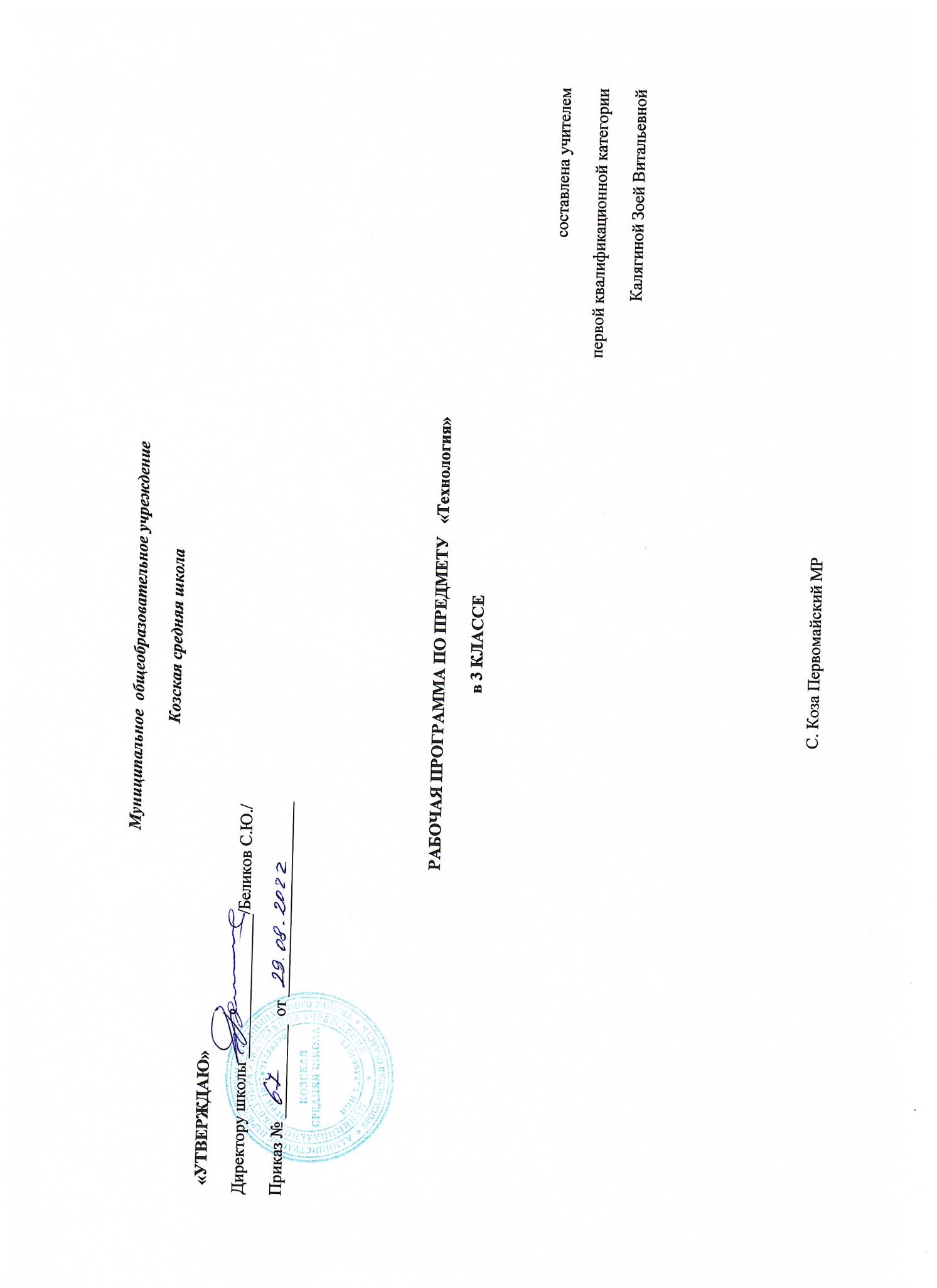                                                                                                      Пояснительная запискаРабочая  программа по курсу технология для  3 класса  на 2022-2023  учебный год составлена на основе следующих документов: 1. Федеральный закон "Об образовании в Российской Федерации" от 29.12.2012 N 273-ФЗ2. Федеральный государственный образовательный стандарт начального общего образования (ФГОС НОО), утвержденный приказом Министерства образования и науки РФ от 6 октября 2009 г. N 373, с изменениями и дополнениями от: 26 ноября 2010 г., 22 сентября 2011 г., 18 декабря 2012 г., 29 декабря 2014 г., 18 мая, 31 декабря 2015 г., 11 декабря 2020 г.3. Федеральный государственный образовательный стандарт начального общего образования обучающихся с ограниченными возможностями здоровья (ФГОС НОО ОВЗ), утвержденный приказом Министерства образования и науки Российской Федерации от 19 декабря 2014 г. № 15984. Федеральный государственный образовательный стандарт обучающихся с умственной отсталостью (ФГОС О у/о), утвержденный приказом Министерства образования и науки Российской Федерации от 19 декабря 2014 г. №1599;5. Приказ Министерства просвещения Российской Федерации от 23.12.2020 № 766 "О внесении изменений в федеральный перечень учебников, допущенных к использованию при реализации имеющих государственную аккредитацию образовательных программ начального общего, основного общего, среднего общего образования организациями, осуществляющими образовательную деятельность, утвержденный приказом Министерства просвещения Российской Федерации от 20 мая 2020 г. № 254" (Зарегистрирован 02.03.2021 № 62645)6. Постановление Главного государственного санитарного врача Российской Федерации от 30.06.2020 № 16 «Об утверждении санитарно-эпидемиологических правил СП 3.1/2.4.3598-20 "Санитарно-эпидемиологические требования к устройству, содержанию и организации работы образовательных организаций и других объектов социальной инфраструктуры для детей и молодежи в условиях распространения новой коронавирусной инфекции (COVID-19)"Письмо департамента образования Администрации Ярославской области 2022г.  “О рабочих программах учебных курсов”Основная образовательная программа начального общего образования МОУ КозскаяРабочая программа учебного предмета «Технология» для 3 класса составлена в соответствии  с нормативными документами:Федеральным законом Российской Федерации от 29.12.2012 № 273-ФЗ «Об образовании в Российской Федерации»;Федеральным государственным стандартом начального общего образования, утвержденным приказом Министерства образования и науки Российской Федерации (Минобрнауки России) от 6 октября 2009 г. № 373Федеральным государственным стандартом начального общего образования обучающихся с ограниченными возможностями здоровья, утвержденным приказом Министерства образования и науки Российской Федерации (Минобрнауки России) от 19 декабря 2014 г. № 1598Программы начального общего образования «Технология 1-4», разработанной в соответствии с федеральным государственным образовательным     стандартом начального общего  образования  и авторским    коллективом в составе  Е.А. Лутцевой и Т.П. Зуевой, Москва, Просвещение,  2014г.;Примерной программы по технологии  ФГОС НОО второго поколения -  Москва, «Просвещение», 2012 год;Методического пособия «технология». 3 класс ФГОС» Е.А. Лутцевой и Т.П. Зуевой, Москва, Просвещение, 2014г.ОБЩАЯ ХАРАКТЕРИСТИКА УЧЕБНОГО ПРЕДМЕТА        Цель изучения курса технологии – развитие социально-значимых личностных качеств (потребность познавать и исследовать неизвестное, активность, инициативность, самостоятельность, самоуважение и самооценка), приобретение первоначального опыта практической преобразовательной и творческой деятельности в процессе формирования элементарных конструкторско-технологических знаний и умений и проектной деятельности, расширение и обогащение личного жизненно-практического опыта, представлений о профессиональной деятельности человека.         Основные задачи курса:стимулирование и развитие любознательности, интереса к технике, потребности познавать культурные традиции своего региона, России и других государств;формирование целостной картины миры материальной и духовной культуры как продукта творческой предметно-преобразующей деятельности;формирование мотивации успеха и достижений, творческой самореализации на основе организации предметно-преобразующей, художественно- конструкторской деятельности;формирование первоначальных конструкторско-технологических знаний и умений;развитие знаково-символического и пространственного мышления, творческого и репродуктивного воображения (на основе решения задач по моделированию и отображению объекта и процесса его преобразования в форме моделей: рисунков, планов, схем, чертежей); творческого мышления;развитие регулятивной структуры деятельности, включающей целеполагание, планирование, прогнозирование, контроль, коррекцию и оценку;формирование внутреннего плана деятельности на основе поэтапной отработки предметно-преобразовательных действий;развитие коммуникативной компетентности младших школьников на основе организации совместной продуктивной деятельности;ознакомление с миром профессий, их социальным значением, историей возникновения и развития;овладение первоначальными умениями передачи, поиска, преобразования, хранения информации, использования компьютера; поиск (проверка) необходимой информации в словарях, каталоге библиотеки.Описание места учебного предмета в учебном планеНа изучение предмета «Технология» в 3 классе предусмотрено  34 ч (1 ч в неделю).Ценностные ориентиры учебного предмета. «Технология»  как  учебный  предмет  является  комплексным  и интегративным  по  своей  сути.  В  содержательном  плане  он  предполагает следующие  реальные  взаимосвязи  с  основными  предметами  начальной школы:с  изобразительным  искусством  —  использование  средств художественной  выразительности  в  целях  гармонизации  форм  и конструкций, изготовление изделий на основе законов и правил декоративно-прикладного искусства и дизайна;с  математикой  —  моделирование  (преобразование  объектов  из чувственной  формы  в  модели,  воссоздание  объектов  по  модели  в материальном виде, мысленная трансформация объектов и пр.), выполнение расчётов, вычислений, построение форм с учётом основ геометрии, работа с геометрическими формами, телами, именованными числами;с  окружающим  миром  —  рассмотрение  и  анализ  природных  форм  и конструкций  как  универсального  источника  инженерно-художественных идей  для  мастера;  природы  как  источника  сырья  с  учётом  экологических проблем,  деятельности  человека  как  создателя  материально-культурной среды обитания, изучение этнокультурных традиций;с  родным  языком  —  развитие  устной  речи  на  основе  использования важнейших видов речевой деятельности и основных типов учебных текстов в процессе  анализа  заданий  и  обсуждения  результатов  практической  деятельности (описание конструкции изделия, материалов и способов их обработки; повествование о ходе действий и построении плана деятельности; построение логически  связных  высказываний  в  рассуждениях,  обоснованиях, формулировании выводов);с  литературным  чтением  —  работа  с  текстами  для  создания  образа, реализуемого  в  изделии,  извлечение  предметной  информации  из  деловых статей и текстов.Личностные, метапредметные и предметные результаты учебного предмета.Личностные результаты1. Воспитание патриотизма, чувства гордости за свою Родину, российский народ и историю России.2. Формирование целостного, социально ориентированного взгляда на мир в его органичном единстве и разнообразии природы, народов, культур и религий.3. Формирование уважительного отношения к иному мнению, истории и культуре других народов.4. Принятие и освоение социальной роли обучающегося, развитие мотивов учебной деятельности и формирование личностного смысла учения.5. Развитие самостоятельности и личной ответственности за свои поступки, в том числе в информационной деятельности, на основе представлений о нравственных нормах, социальной справедливости и свободе.6. Формирование эстетических потребностей, ценностей и чувств.7. Развитие навыков сотрудничества со взрослыми и сверстниками в разных ситуациях, умений не создавать конфликтов и находить выходы из спорных ситуаций.8. Формирование установки на безопасный и здоровый образ жизни.Метапредметные результаты1. Овладение способностью принимать и реализовывать цели и задачи учебной деятельности, приемами поиска средств её осуществления.2. Освоение способов решения проблем творческого и поискового характера.3. Формирование умений планировать, контролировать и оценивать учебные действия в соответствии с поставленной задачей и условиями её реализации, определять наиболее эффективные способы достижения результата.4. Использование знаково-символических средств представления информации для создания моделей изучаемых объектов и процессов, схем решения учебных и практических задач.5. Использование различных способов поиска (в справочных источниках и открытом учебном информационном пространстве Интернета), сбора, обработки, анализа, организации, передачи и интерпретации информации в соответствии с коммуникативными и познавательными задачами и технологиями учебного предмета, в том числе умений вводить текст с помощью клавиатуры, фиксировать (записывать) в цифровой форме измеряемые величины и анализировать изображения, звуки, готовить своё выступление и выступать с аудио-, видео- и графическим сопровождением, соблюдать нормы информационной избирательности, этики и этикета.6. Овладение навыками смыслового чтения текстов различных стилей и жанров в соответствии с целями и задачами, осознанно строить речевое высказывание в соответствии с задачами коммуникации и составлять тексты в устной и письменной формах.7. Овладение логическими действиями сравнения, анализа, синтеза, обобщения, классификации по родовидовым признакам, установления аналогий и причинно-следственных связей, построения рассуждений, отнесения к известным понятиям.8. Готовность слушать собеседника и вести диалог, признавать возможность существования различных точек зрения и права каждого иметь свою, излагать своё мнение и аргументировать свою точку зрения и опенку событий.9. Овладение базовыми предметными и межпредметными понятиями, отражающими существенные связи и отношения между объектами и процессами. Предметные результаты1. Получение первоначальных представлений о созидательном и нравственном значении труда в жизни человека и общества, о мире профессий и важности правильного выбора профессии.2. Формирование первоначальных представлений о материальной культуре как продукте предметно-преобразующей деятельности человека.3. Приобретение навыков самообслуживания, овладение технологическими приемами ручной обработки материалов, усвоение правил техники безопасности;4. Использование приобретённых знаний и умений для творческого решения несложных конструкторских, художественно-конструкторских (дизайнерских), технологических и организационных задач.5. Приобретение первоначальных знаний о правилах создания предметной и информационной среды и умения применять их для выполнения учебно-познавательных и проектных художественно-конструкторских задач3  КЛАСССодержание программыРаздел I. Информационная мастерская (3 ч)Вспомним и обсудим! Знакомимся с компьютером. Компьютер — твой помощник.Проверим себя по разделу «Информационная мастерская».Раздел II. Мастерская скульптора (5ч)Как работает скульптор? Скульптуры разных времен и народов. Статуэтки. Рельеф и его виды. Как придать поверхности фактуру и объем? Конструируем из фольги.Проверим себя по разделу «Мастерская скульптора».Раздел III. Мастерская рукодельницы (10 ч)Вышивка и вышивание. Строчка петельного стежка. Пришивание пуговиц. Подарок малышам. История швейной машины. Секреты швейной машины. Футляры.Проекты «Подвеска», «Волшебное дерево».Проверим себя по разделу «Мастерская рукодельниц».Раздел IV. Мастерская инженера, конструктора, строителя, декоратора(11ч)Строительство и украшение дома. Объем и объемные формы. Развертка. Подарочные упаковки. Декорирование (украшение) готовых форм. Конструирование из сложных разверток. Модели и конструкции. Наша родная армия. Художник-декоратор. Филигрань и квилинг. Изонить. Художественные техники из креповой бумаги.Проект «Парад военной техники».Проверим себя по разделу «Мастерская инженера, конструктора, строителя, декоратора».Раздел V. Мастерская кукольника (4 ч)Может ли игрушка быть полезной? Театральные куклы. Марионетки. Игрушка из носка. Игрушка-неваляшка. Что узнали, чему научились.Проверим себя по разделу «Мастерская кукольника».Что узнали, чему научились. (1ч)Тематическое планирование с определением основных видов учебной деятельности.Учебно-методическое и материально-техническое обеспечениеПрограммы:Примерные программы по учебным предметам. Начальная школа. В 2 ч. Ч.1 - М. : Просвещение, 2011Программа формирования универсальных учебных действий у обучающихся на ступени начального общего образования.Лутцева Е.А., Зуева Т.П.  Технология: Рабочие программы. Предметная линия учебников системы «Школа России». 1-4 классы: пособие для учителей общеобразоват. учреждений,  М.:«Просвещение» 2014Учебно-методические пособия для учителя:        Лутцева Е.А., Зуева Т.П. Технология. Методическое пособие с поурочными разработками. 3 класс. - М., Просвещение, 2014Лутцева Е.А. Комплекты демонстрационных таблиц по технологии для начальной школы. М., Варсон – 2014Учебные пособия для учащихся:Лутцева Е.А., Зуева Т.П. Технология. 3 класс. Учебник для общеобразовательных организаций – М., Просвещение, 2014Лутцева Е.А., Зуева Т.П. Технология. 3 класс. Рабочая тетрадь – М., Просвещение, 2014.РЕСУРСЫ СЕТИ ИНТЕРНЕТСайт «Единое окно доступа к образовательным ресурсам»: [Электронный документ]. Режим доступа: http://window.edu.ru Сайт «Каталог единой коллекции цифровых образовательных ресурсов»: [Электронный документ]. Режим доступа: http://school-collection.edu.ruСайт «Каталог электронных образовательных ресурсов Федерального центра»: [Электронный документ]. Режим доступа: http://fcior.edu.ruНеобычные уроки с объемными моделями для раскрашивания. – Режим доступа: http://webinfo.reformal.ru/visit?domain=1-kvazar.ruСтрана мастеров. Творчество для детей и взрослых. - http://stranamasterov.ru/ Я иду на урок начальной школы (материалы к уроку). – Режим доступа: http://nsc.1september.ru/urok/Сайт издательства «Дрофа -  http://www.drofa.ru/Презентации по ИЗО и технологии - http://shkola-abv.ru/katalog_prezentaziy5.htmlПрезентации  к урокам (лепка) - http://pedsovet.su/load/242-1-0-6836Планируемые результаты по предмету «Технология» в 3  классе ЛичностныеУчащийся научится:• отзывчиво относиться и проявлять готовность оказать посильную помощь одноклассникам;• проявлять интерес к историческим традициям России и своего края;• испытывать потребность в самореализации в доступной декоративно-прикладной деятельности, простейшем техническом моделировании;• принимать другие мнения и высказывания, уважительно относиться к ним;• опираясь на освоенные изобразительные и конструкторско-технологические знания и умения,делать выбор способов реализации предложенного или собственного замысла.  МетапредметныеРегулятивные УУДУчащийся будет уметь:• формулировать цель урока после предварительного обсуждения;• выявлять и формулировать учебную проблему;• анализировать предложенное задание, отделять известное от неизвестного;• самостоятельно выполнять пробные поисковые действия (упражнения) для выявления оптимального решения проблемы (задачи);• коллективно разрабатывать несложные тематические проекты и самостоятельно ихреализовывать, вносить коррективы в полученные результаты;• осуществлять текущий контроль и точность выполнения технологических операций(с помощью  простых и сложных по конфигурации шаблонов, чертёжных инстру ментов),итоговый  контроль общего качества выполненного изделия, задания; проверять моделив действии,         вносить необходимые конструктивные доработки;• выполнять текущий контроль (точность изготовления деталей и аккуратность всей работы) и оценку выполненной работы по предложенным учителем критериям.Познавательные УУДВыпускник получит возможность научиться:• искать и отбирать необходимую для решения учебной задачи информацию в учебнике (текст, иллюстрация, схема, чертёж, инструкционная карта), энциклопедиях, справочниках, Интернете;• открывать новые знания, осваивать новые умения в процессе наблюдений, рассуждений и обсуждений материалов учебника, выполнения пробных поисковых упражнений;• преобразовывать информацию (представлять информацию в виде текста, таблицы, схемы (в информационных  проектах).Коммуникативные УУДУчащийся научится:• высказывать свою точку зрения и пытаться её обосновать;• слушать других, пытаться принимать другую точку зрения;• уметь сотрудничать, выполняя различные роли в группе, в совместном решении проблемы (задачи);• уважительно относиться к позиции другого человека, пытаться договариваться.Предметные1. Общекультурные и общетрудовые компетенции. Основы культуры труда. Самообслуживание.Выпускник получит возможность научиться:• характерным особенностям изученных видов декоративно-прикладного искусства;• профессиям мастеров прикладного искусства (в рамках изученного).Учащийся научится:• узнавать и называть по характерным особенностям образцов или по описанию изученные и распространённые в крае ремёсла;• соблюдать правила безопасного пользования домашними электроприборами (светильниками, звонками, теле- и радиоаппаратурой).2. Технология ручной обработки материалов. Основы художественно-практической деятельности.Учащийся получит возможность научиться:• названия и свойства наиболее распространённых искусственных и синтетических материалов (бумага, металлы, ткани);• последовательность чтения и выполнения разметкиразвёрток с помощью чертёжных инструментов;• линии чертежа (осевая и центровая);• правила безопасной работы канцелярским ножом;• косую строчку, её варианты, назначение;• несколько названий видов информационных технологий и соответствующих способов передачи информации (из реального окружения учащихся).Учащийся будет иметь представление о:• композиции декоративно-прикладного характера на плоскости и в объёме;• традициях канонов декоративно-прикладного искусства в изделиях.Учащийся научится:• читать простейший чертёж (эскиз) развёрток;• выполнять разметку развёрток с помощью чертёжных инструментов с опорой на чертёж (эскиз);• подбирать и обосновывать наиболее рациональные тех нологические приёмы изготовления изделий;• выполнять рицовку;• оформлять изделия и соединять детали строчкой косого стежка и её вариантами;• находить и использовать дополнительную информацию из различных источников (в том числе из Интернета);• решать доступные технологические задачи.3. Конструирование и моделирование.Учащийся научится:• простейшие способы достижения прочности конструкций.Учащийся получит возможность научиться:• конструировать и моделировать изделия из разных материалов по заданным техническим, технологическим и декоративно-художественным условиям;• изменять конструкцию изделия по заданным условиям;• выбирать способ соединения и соединительный материал в зависимости от требований конструкции.4. Практика работы на компьютере.Учащийся научится:• названия и назначение основных устройств персонального компьютера для ввода, вывода и обработки информации;• основные правила безопасной работы на компьютере.Учащийся получит возможность научится:• назначении клавиатуры, приёмах пользования мышью.Учащийся научится:• включать и выключать компьютер;• пользоваться клавиатурой (в рамках необходимого для выполнения предъявляемого задания);• выполнять простейшие операции над готовыми файлами и папками (открывать, читать);• работать с ЭОР (электронными образовательными ресурсами), готовыми материалами на электронных носителях (CD, DVD): активация диска, чтение информации,выполнение предложенных заданий, закрытие материала и изъятие диска из компьютера..КАЛЕНДАРНО-ТЕМАТИЧЕСКОЕ ПЛАНИРОВАНИЕ                                    УМК «Школа России»   «Технология»                                                 3 класс – 34 часа№Содержание программного материалаКол-вочасовХарактеристика основных видов учебной деятельности1Информационная мастерская3наблюдать и сравнивать этапы творческих процессов;открывать новые знания и умения;решать конструкторско-технологические задачи через наблюдение и рассуждение;сравнивать и находить общее и различное в этапах творческих процессов, делать вывод об общности этапов творческих процессов;корректировать при необходимости конструкцию изделия, технологию его изготовления;искать дополнительную информацию в книгах, энциклопедиях, журналах, интернете;знакомиться с профессиями, уважительно относится к труду мастеров2Мастерская скульптора6Оценивать результат своей деятельности (качество изделия: точность, общая эстетичность; оригинальность: выбор цвета, иной формы, композиции);- обобщать (называть) то новое, что освоено.- открывать новые знания и умения, решать конструкторско-технологические задачи через пробные упражнения (влияние тона деталей и их сочетаний на общий вид композиции);-обсуждать и оценивать результаты труда одноклассников;-искать дополнительную информацию в книгах, энциклопедиях, журналах, Интернете (с помощью взрослых);- бережно относиться к окружающей природе.-выполнять данную учителем часть задания, осваивать умение договариваться и помогать друг другу в совместной работе;-обобщать (называть) то новое, что освоено;осваивать умение обсуждать и оценивать свои знания, искать ответы в различных источниках информации.3Мастерская рукодельницы8Подбирать  технологические операции и способы их выполнения предложенным готовым изделиям. Самостоятельное составление плана работы. Использование ранее освоенных способов разметки  и соединения деталей.Подбирать  технологические операции и способы их выполнения предложенным готовым изделиям Составление плана работы. Работа по тех. картеИспользование ранее освоенных способов разметки и соединения деталей. Составление плана работы. Работа по техн. карте.Использование ранее освоенных способов разметки и соединения деталей.Составление творческой композиции в малых группахЗнакомство с историей швейной машиныИзучение деталей и их назначенияИспользование ранее освоенных способов разметки и соединения деталей.Составление плана работы.Работа по технологической карте.Проверка конструкции в действии. Внесение коррективов.Самостоятельная работа по составленному плану.4Мастерская инженеров- конструкторов, строителей, декораторов11Упражнение в пользовании шилом, прокалывание отверстий шилом. Использование ранее освоенных способов разметки и соединения деталей. Составление плана работы. Работа по технологической карте.Пробные упражнения изготовления развертки самостоятельно.Составление плана работы.Работа по технологической карте.Проверка конструкции в действии.Внесение коррективов.Пробные упражнения по изготовлению подарочной упаковки.Использование ранее освоенных способов разметки и соединения деталей.Составление плана работы.Работа по технологической карте.Проверка конструкции в действии. Внесение коррективов.Разметка деталей по сетке.Внесение элементов творческого декораСамостоятельная работаПроверка конструкции в действии. Внесение коррективов.Разметка деталей по чертежу.Составление плана работы.Работа по технологической карте.Составление плана работы. Работа по технологической карте.Сборка модели по её готовой развёртке.Составление плана работы. Работа по технологической карте.Работа в группах по 4-6 человек. Распределение работы внутри групп с помощью учителя. Обсуждение конструкций Обсуждение результатов коллективной работы.Работа с опорой на технологические карты.наблюдать, обсуждать конструктивные особенности, материалы и технологию изготовления изделия;проверять изделия в действии, корректировать конструкцию и технологию изготовления;5Мастерская кукольника6Разметка на глаз и по шаблонам. Точечное клеевое соединение деталей, биговка. Составление плана работы. Работа по технологической карте.Чтение чертежа. Составление плана работы. Работа по технологической карте.Сравнение образцов. Лицевая и изнаночная сторона тканей. Способы соединения деталей из ткани. Нанесение клейстера на большую тканевую поверхность.Использование бросового материала. Работа с разными материалами. Творческая деятельностьИТОГО:34№п/пКол-во уроковТема урокаВид работы,изделие Дата  по плануДата  по плануДата  по фактуКорректировка1 четверть«Информационная мастерская»  (3 ч.)1 четверть«Информационная мастерская»  (3 ч.)1 четверть«Информационная мастерская»  (3 ч.)1 четверть«Информационная мастерская»  (3 ч.)1 четверть«Информационная мастерская»  (3 ч.)11Вспомним и обсудимТворческая работа. Изделие из природного материала по собственному замыслу.21Знакомимся с компьютеромИсследование.31Компьютер – твой помощникЧто узнали, чему научились.Практическая работа«Мастерская скульптора» (6 ч.)«Мастерская скульптора» (6 ч.)«Мастерская скульптора» (6 ч.)«Мастерская скульптора» (6 ч.)«Мастерская скульптора» (6 ч.)«Мастерская скульптора» (6 ч.)41Как работает скульптор?Беседа.51Скульптуры разных времен и народовЛепка.61Статуэтки.Лепка. Статуэтки по мотивам народных промыслов.7-82Рельеф и его виды. Как придать поверхности фактуру и объём?Барельеф из пластилина.Шкатулка или ваза с рельефным изображением91Конструируем из фольгиЧто узнали, чему научились.Подвеска с цветами.2 четверть«Мастерская рукодельницы» (8 ч.)2 четверть«Мастерская рукодельницы» (8 ч.)2 четверть«Мастерская рукодельницы» (8 ч.)2 четверть«Мастерская рукодельницы» (8 ч.)2 четверть«Мастерская рукодельницы» (8 ч.)2 четверть«Мастерская рукодельницы» (8 ч.)101Вышивка и вышивание Мешочек с вышивкой крестом111Строчка петельного стежкаСердечко из флиса121Пришивание пуговицБраслет с пуговицами13-142Наши проекты.Подарок малышам «Волшебное дерево»151История швейной машиныБабочка из поролона и трикотажа161ФутлярыКлючница из фетра171Наши проекты. Что узнали, чему научились.Подвеска «Снеговик»3 четверть«Мастерская инженеров- конструкторов, строителей, декораторов» (11 ч.)3 четверть«Мастерская инженеров- конструкторов, строителей, декораторов» (11 ч.)3 четверть«Мастерская инженеров- конструкторов, строителей, декораторов» (11 ч.)3 четверть«Мастерская инженеров- конструкторов, строителей, декораторов» (11 ч.)3 четверть«Мастерская инженеров- конструкторов, строителей, декораторов» (11 ч.)181 Строительство и украшение домаИзба из гофрированного картона191Объём и объёмные формы. РазвёрткаМоделирование201Подарочные упаковкиКоробочка для подарка211Декорирование (украшение) готовых формУкрашение коробочки для подарка221Конструирование из сложных развёртокМашина231Модели и конструкцииМоделирование из конструктора241Наши проекты.Парад военной техникиПарад военной техники251Наша родная армияОткрытка «Звезда» к 23 февраля261Художник-декоратор. Филигрань и квиллингЦветок к 8 марта271ИзонитьВесенняя птица4 четверть4 четверть4 четверть4 четверть4 четверть281Художественные техники из креповой бумагиЧто узнали, чему научились.Цветок в вазе«Мастерская кукольника» (6 ч.)«Мастерская кукольника» (6 ч.)«Мастерская кукольника» (6 ч.)«Мастерская кукольника» (6 ч.)«Мастерская кукольника» (6 ч.)291Что такое игрушка?Игрушка из прищепки301Театральные куклы.Марионетки311Игрушка из носка32332Кукла-неваляшка341Что узнали, чему научились.Проверка знаний и умений.